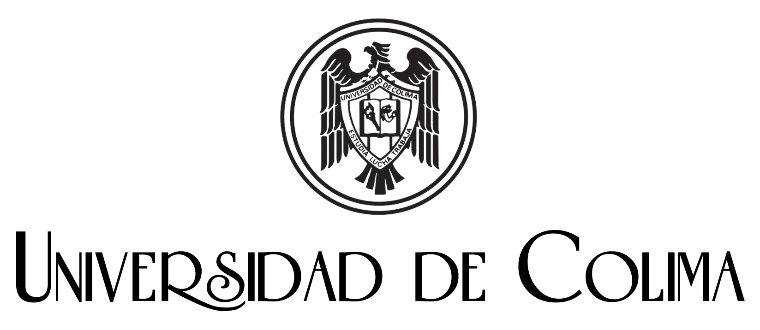 Nombre de la Escuela o FacultadTÍTULO DEL TRABAJOTesis que para obtener el título/diploma/grado (Se especifica el primero para licenciatura, el segundo para especialidades y el tercero para maestría/doctorado) de (Grado y nombre de la Licenciatura o Posgrado vigente)Presenta (n)Nombre (s) de los tesistas (Nombre, apellido paterno y materno)Asesor (es)Grado y nombre del asesor (a) o asesores (as) (Nombre, apellido paterno y materno)Colima, Col., México, (mes y año)